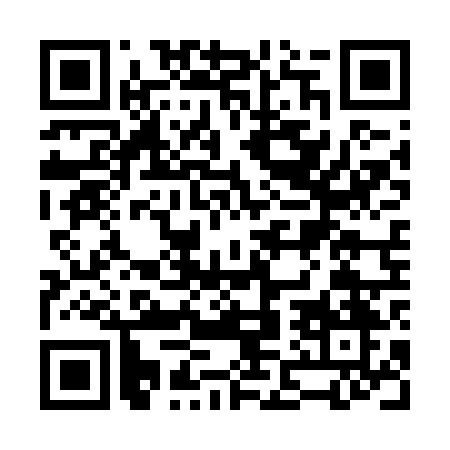 Ramadan times for Columbus, Georgia, USAMon 11 Mar 2024 - Wed 10 Apr 2024High Latitude Method: Angle Based RulePrayer Calculation Method: Islamic Society of North AmericaAsar Calculation Method: ShafiPrayer times provided by https://www.salahtimes.comDateDayFajrSuhurSunriseDhuhrAsrIftarMaghribIsha11Mon6:476:477:541:505:127:457:458:5312Tue6:466:467:531:495:137:467:468:5313Wed6:456:457:521:495:137:477:478:5414Thu6:436:437:511:495:137:477:478:5515Fri6:426:427:491:485:137:487:488:5616Sat6:416:417:481:485:147:497:498:5617Sun6:396:397:471:485:147:507:508:5718Mon6:386:387:451:485:147:507:508:5819Tue6:376:377:441:475:147:517:518:5920Wed6:356:357:431:475:157:527:528:5921Thu6:346:347:411:475:157:527:529:0022Fri6:336:337:401:465:157:537:539:0123Sat6:316:317:391:465:157:547:549:0224Sun6:306:307:381:465:157:557:559:0225Mon6:286:287:361:465:167:557:559:0326Tue6:276:277:351:455:167:567:569:0427Wed6:266:267:341:455:167:577:579:0528Thu6:246:247:321:455:167:577:579:0629Fri6:236:237:311:445:167:587:589:0630Sat6:216:217:301:445:167:597:599:0731Sun6:206:207:281:445:167:597:599:081Mon6:196:197:271:435:168:008:009:092Tue6:176:177:261:435:168:018:019:103Wed6:166:167:251:435:178:028:029:104Thu6:156:157:231:435:178:028:029:115Fri6:136:137:221:425:178:038:039:126Sat6:126:127:211:425:178:048:049:137Sun6:106:107:201:425:178:048:049:148Mon6:096:097:181:415:178:058:059:159Tue6:086:087:171:415:178:068:069:1510Wed6:066:067:161:415:178:068:069:16